I certify that answers given herein are true and complete.I authorize investigation of all statements contained in this application for employment as may be necessary in arriving at an employment decision.This application for employment shall be considered active for a period of time not to exceed 30 days.  Any applicant wishing to be considered for employment beyond this time period should inquire as to whether or not applications are being accepted at that time.I hereby understand and acknowledge that, unless otherwise defined be applicable law, any employment relationship with this organization is of an "at will" nature, which means that the employee may resign at any time and the employer may discharge employee at any time with or without cause.In the event of employment, I understand that false or misleading information given in my application or interview(s) may result in discharge.  I understand, also, that I am required to abide by all rules and regulations of the employer.________________________________________________________		________________________Signature of applicant							Date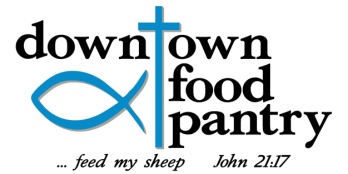 Name:                                                                                                                                     Date:                           First                              M.I.                    LastAddress:                     Street                                                                                     City                                                     State                                 ZIPContact: (            )           -                                       (            )           -                                                                 Home Phone                                                                 Mobile Phone                                                         Email:Position Desired:                                                                                                        Date Available:                Desired salary range:  _____________________________               Are you willing to travel: Yes   No                   Currently Employed: Yes   No                               May we contact your present employer: Yes   No   EducationUndergraduate:Name and location of school: _____________________________________________Dates attended: ________________________________________________________Date graduated: ________________________________________________________Type of diploma or degree: _______________________________________________Field of study: __________________________________________________________Graduate/Professional:Name and location of school: _____________________________________________Dates attended: ________________________________________________________Date graduated: ________________________________________________________Type of diploma or degree: _______________________________________________Field of study: __________________________________________________________Other (specify):Name and location of school: _____________________________________________Dates attended: ________________________________________________________Date graduated: ________________________________________________________Type of diploma or degree: _______________________________________________Field of study: __________________________________________________________Employment Experience (start with present or last job)Company:                                                           Job Title:                                                         Phone:Address:                                                                                                                 Dates of Employment:Supervisor:                                                          Reason for leaving:                                                         Work performed:                                                          Company:                                                           Job Title:                                                         Phone:Address:                                                                                                                 Dates of Employment:Supervisor:                                                          Reason for leaving:                                                         Work performed:                                                          Company:                                                           Job Title:                                                         Phone:Address:                                                                                                                 Dates of Employment:Supervisor:                                                          Reason for leaving:                                                         Work performed:                                                          Specialized Skills (check skills possessed)  PC/MAC     Word Processing     Spreadsheet     QuickBooks     Other (list):Describe any special job-related skills, qualifications or training that apply to this job:ReferencesName:                                                                 Occupation:                                                 Phone:Name:                                                                 Occupation:                                                 Phone:Name:                                                                 Occupation:                                                 Phone:Additional Information (state any additional information you feel  may be helpful to us in considering your application)                                                            